ГБОУ РС(Я) « Якутский коммунально-строительный техникум»информация по выпускникам 2014 года. Форма 2Отв. старший мастер Беркутова Т.И.Конт.тел  47-42-31                                                                                                                                                                                                                                                                                                                          Министерствопрофессионального образования, подготовки и расстановки кадров Республики Саха (Якутия)Якутскийкоммунально-строительный техникум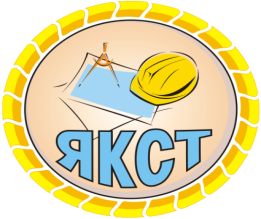 Саха Өрөспүүбүлүкэтин Профессиональнай үөрэхтээһиңңэ, кадры бэлэмнээһиңңэ уонна аттаран туруорууга министиэристибэтэ Дьокуускайдаа5ыкоммунальнай-строительнай техникумул. Очиченко,6, г. Якутск, 677004, телефон/факс: (4112) 47-42-31  e-mail: kst_yakutsk@mail.ruул. Очиченко,6, г. Якутск, 677004, телефон/факс: (4112) 47-42-31  e-mail: kst_yakutsk@mail.ruул. Очиченко,6, г. Якутск, 677004, телефон/факс: (4112) 47-42-31  e-mail: kst_yakutsk@mail.ru№Наименование специальностиПлан выпускаТрудоустройствоТрудоустройствоТрудоустройствоТрудоустройствоТрудоустройствоТрудоустройствоТрудоустройствоТрудоустройствоТрудоустройствоТрудоустройствоТрудоустройствоТрудоустройствоТрудоустройствоТрудоустройствоТрудоустройствоТрудоустройствоТрудоустройствоДругие виды занятостиДругие виды занятостиДругие виды занятостиДругие виды занятостиДругие виды занятостиДругие виды занятостиВ поисках работы№Наименование специальностиПлан выпускаПромышленностьСельское хозяйствоСтроительствоТранспортКультура и искуствоОбразованиеЖКХ и энергетикаЗдравоохранениеСвязьДругиеИТОГОИТОГОИТОГОИТОГОИТОГОИТОГОИТОГОПризваны в ряды Российской АрмииПродолжили обучениеПо уходу за ребенком, декретный отпускПо состоянию здоровьяИтого занято% занятостиВ поисках работы№Наименование специальностиПлан выпускаПромышленностьСельское хозяйствоСтроительствоТранспортКультура и искуствоОбразованиеЖКХ и энергетикаЗдравоохранениеСвязьДругиекол-во трудоустроеных% трудоустройства выпускниковиз них, выезд за пределы РС(Я) (из 14 столбца)из нихиз нихиз нихиз нихПризваны в ряды Российской АрмииПродолжили обучениеПо уходу за ребенком, декретный отпускПо состоянию здоровьяИтого занято% занятостиВ поисках работы№Наименование специальностиПлан выпускаПромышленностьСельское хозяйствоСтроительствоТранспортКультура и искуствоОбразованиеЖКХ и энергетикаЗдравоохранениеСвязьДругиекол-во трудоустроеных% трудоустройства выпускниковиз них, выезд за пределы РС(Я) (из 14 столбца)Трудоустроены по специальности% трудоустроеных по специальностиТрудоустроены не по специальности% трудоустроеных не по специальностиПризваны в ряды Российской АрмииПродолжили обучениеПо уходу за ребенком, декретный отпускПо состоянию здоровьяИтого занято% занятостиВ поисках работы1234567891011121314151718192021222324252627Итого:43270802 "Строительство и эксплуатация зданий и сооружений"119981,8%112270839 «Монтаж и эксплуатация внутренних сантехнических устройств, кондиционирования воздуха и вентиляции»54480%113270841" Монтаж и эксплуатация оборудования и систем газоснабжения"13111184,6%224270802.10 "Мастер отделочных строительных работ"1452750%347